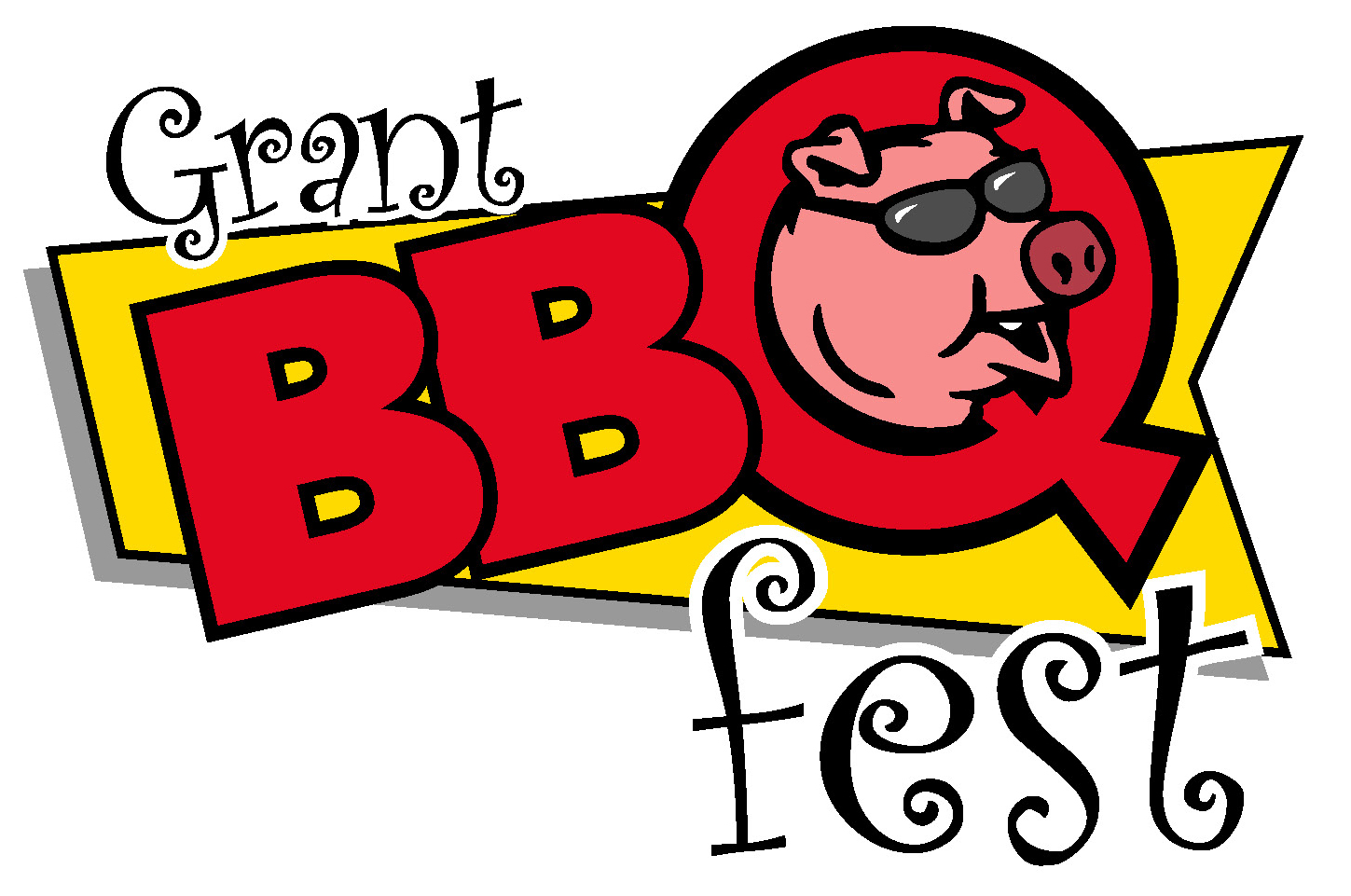 Name:                         ____________________________________________________________ Address: _                           ________________________________________________________  __________________________________               __________________                     ________  Phone: __________                      __________________________________________________  Email: ___________                       _________________________________________________  Florida Tax Id: __________________          __________________________________________  Type of Art – Craft – Merchandise (circle all that apply) Paintings – Graphics – Photography – Ceramics Pottery – Wood – Leather – Glass – Jewelry –Other (explain)Craft: _______________________                       _____________________________________ Merchandise: ___________________                                ______________________________ Number of Spaces Requested:  ___________ (Spaces are 10 x 10 each) Special requests: _____________________________________________________________Rates per space:  $150 – Friday 3p-8p, Saturday 10a-8p, Sunday 10a-5p     I hereby understand and agree to all rules of the “Grant BBQ Fest” Marketplace and that I will NOT have any merchandise with the “Grant BBQ Fest” marketing logo.  Sales are not guaranteed.  Signature: __________________________________                     Date:  _________________ Make checks payable to: ‘Toys for Kids’Mail application & check to: 671 Anita Drive, Melbourne, FL 32935Additional Information: Kim Hewatt    Phone:  321-591-1738email: artsandcraftersbbqfest@gmail.com	